Инструкция по установке и использованию расширения Papka.kz для 1С Документооборот для Казахстана Установка расширенияСкачайте последнюю версию расширения с сайта по ссылке https://papka.kz/aboutapi/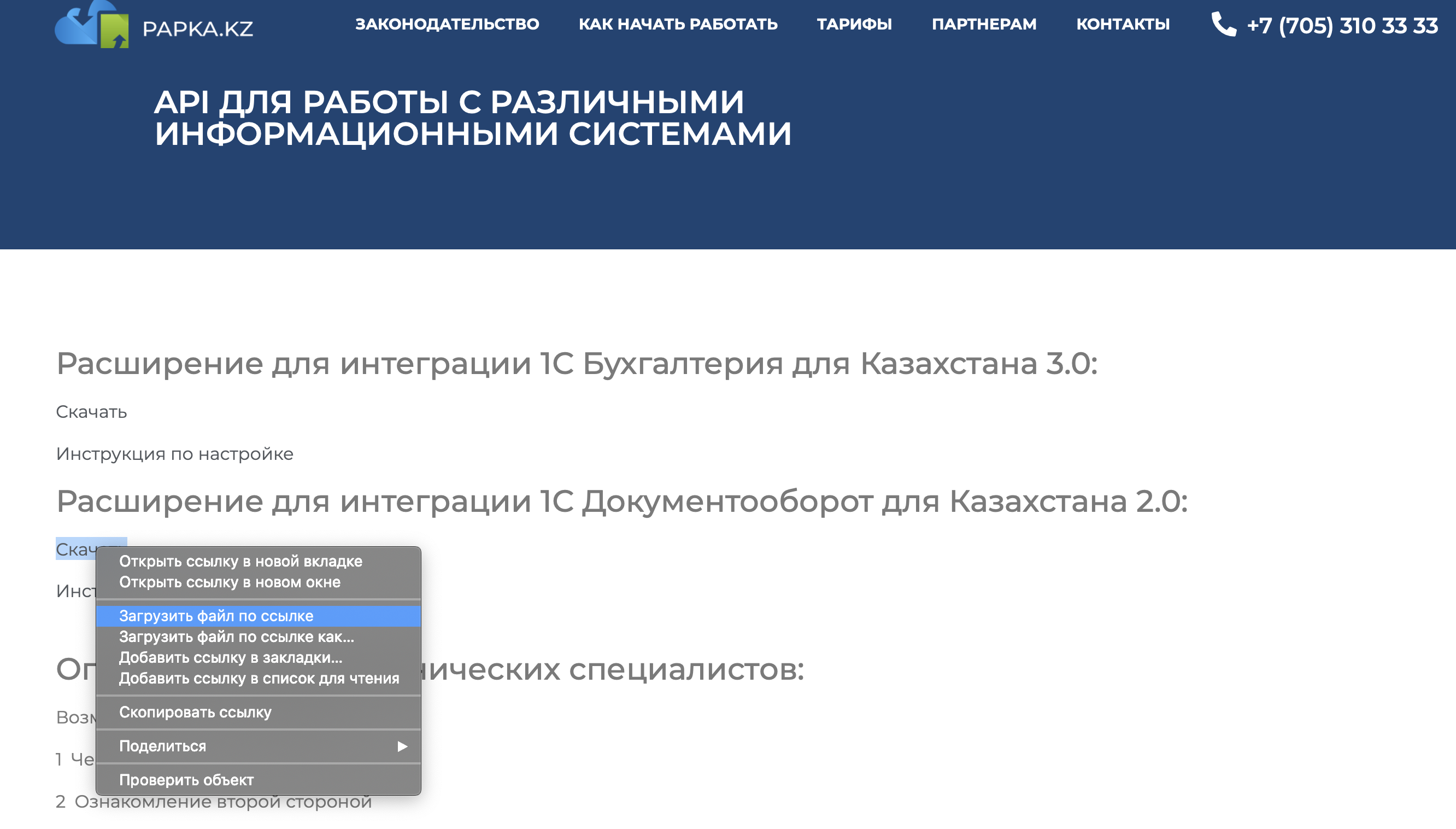 Сохраните его локально на компьютере 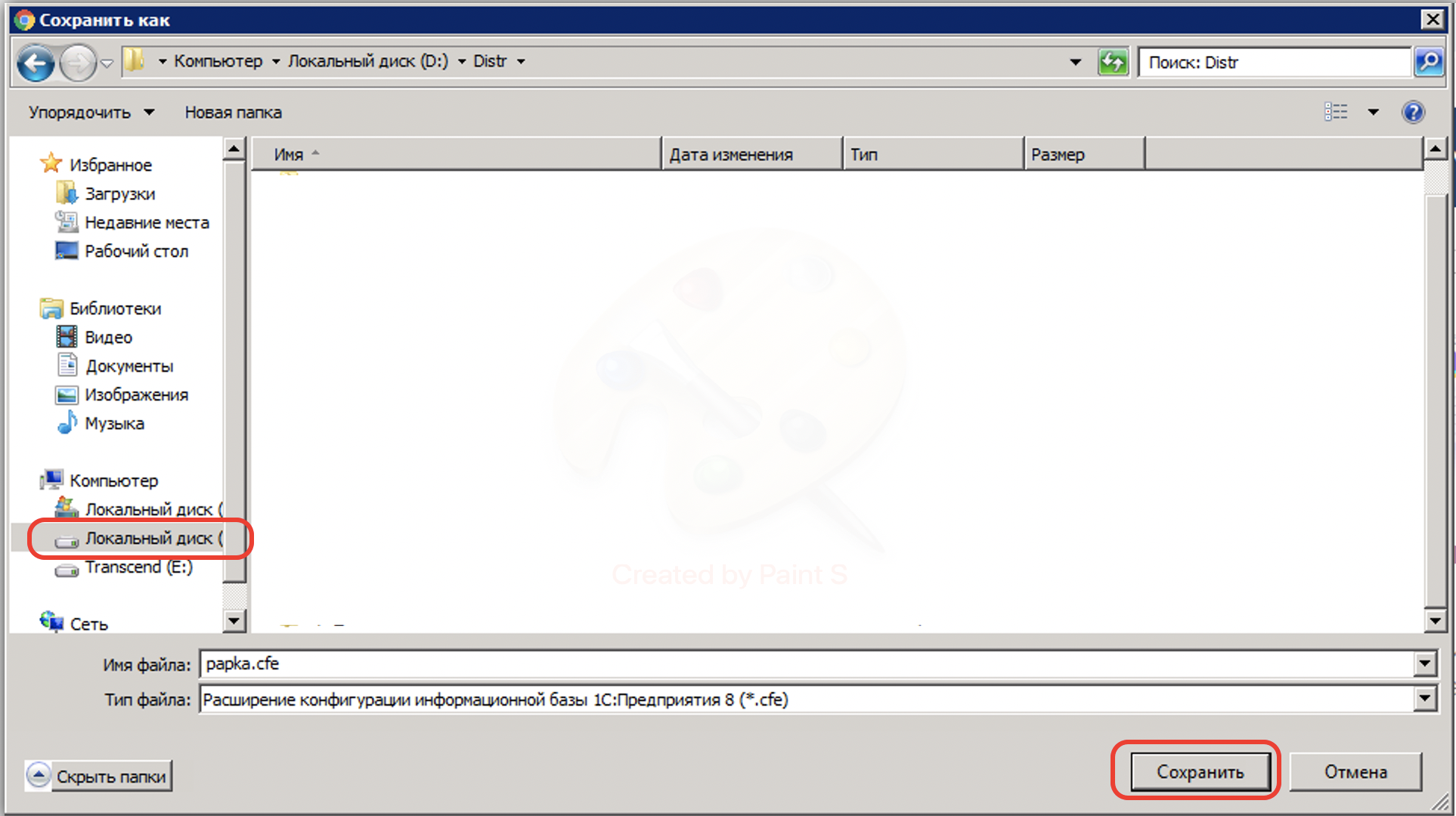 Откройте 1С Документооборот в режиме предприятия под администраторскими правами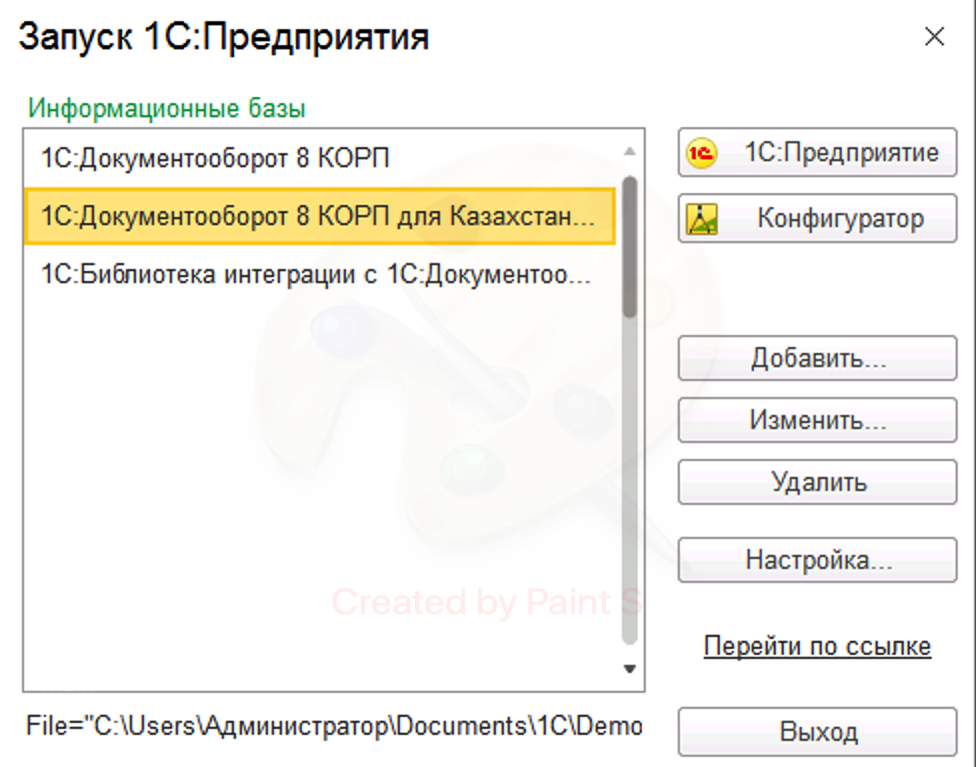 Зайдите в меню Администрирование-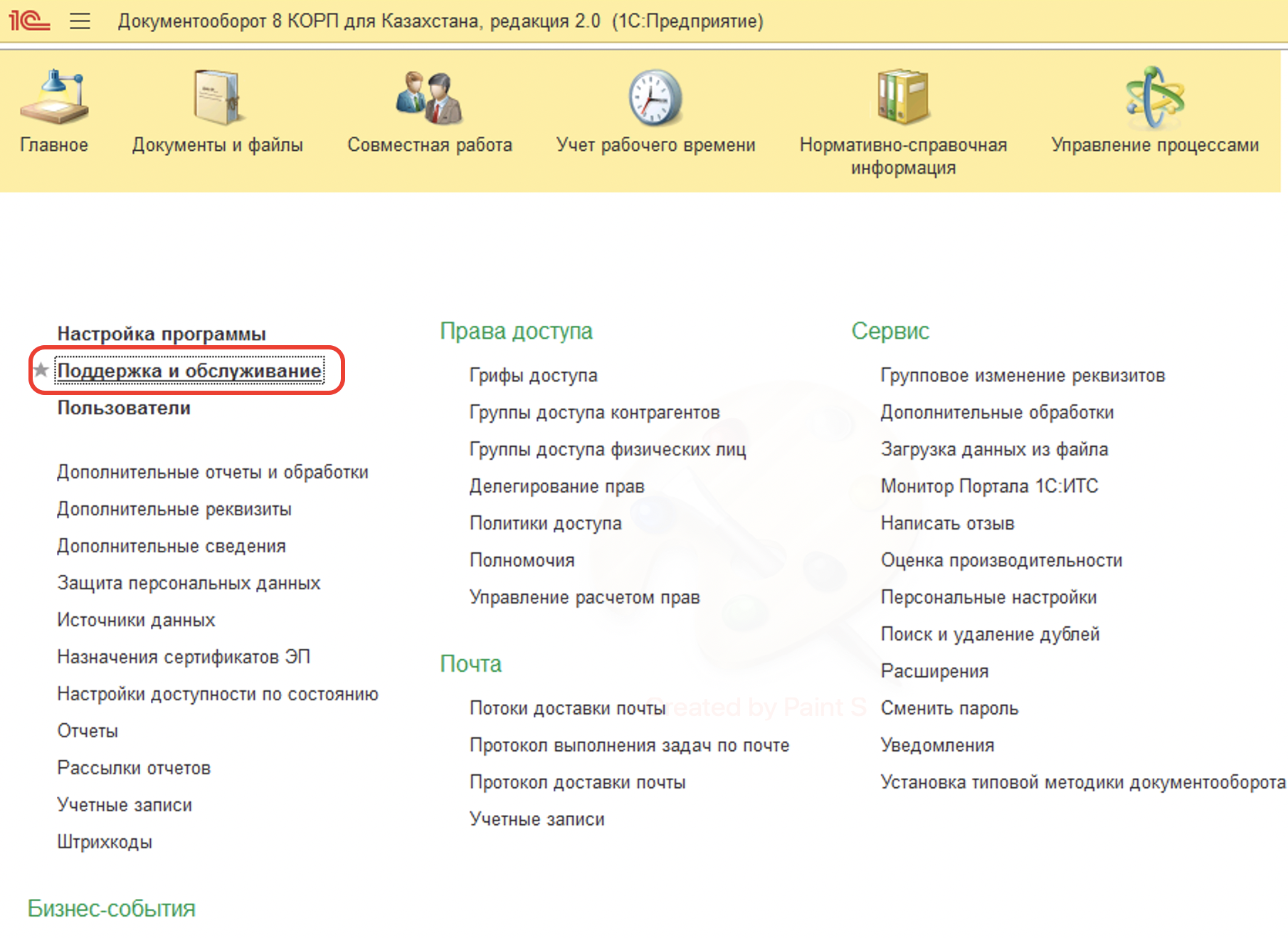 Печатные формы отчеты и обработки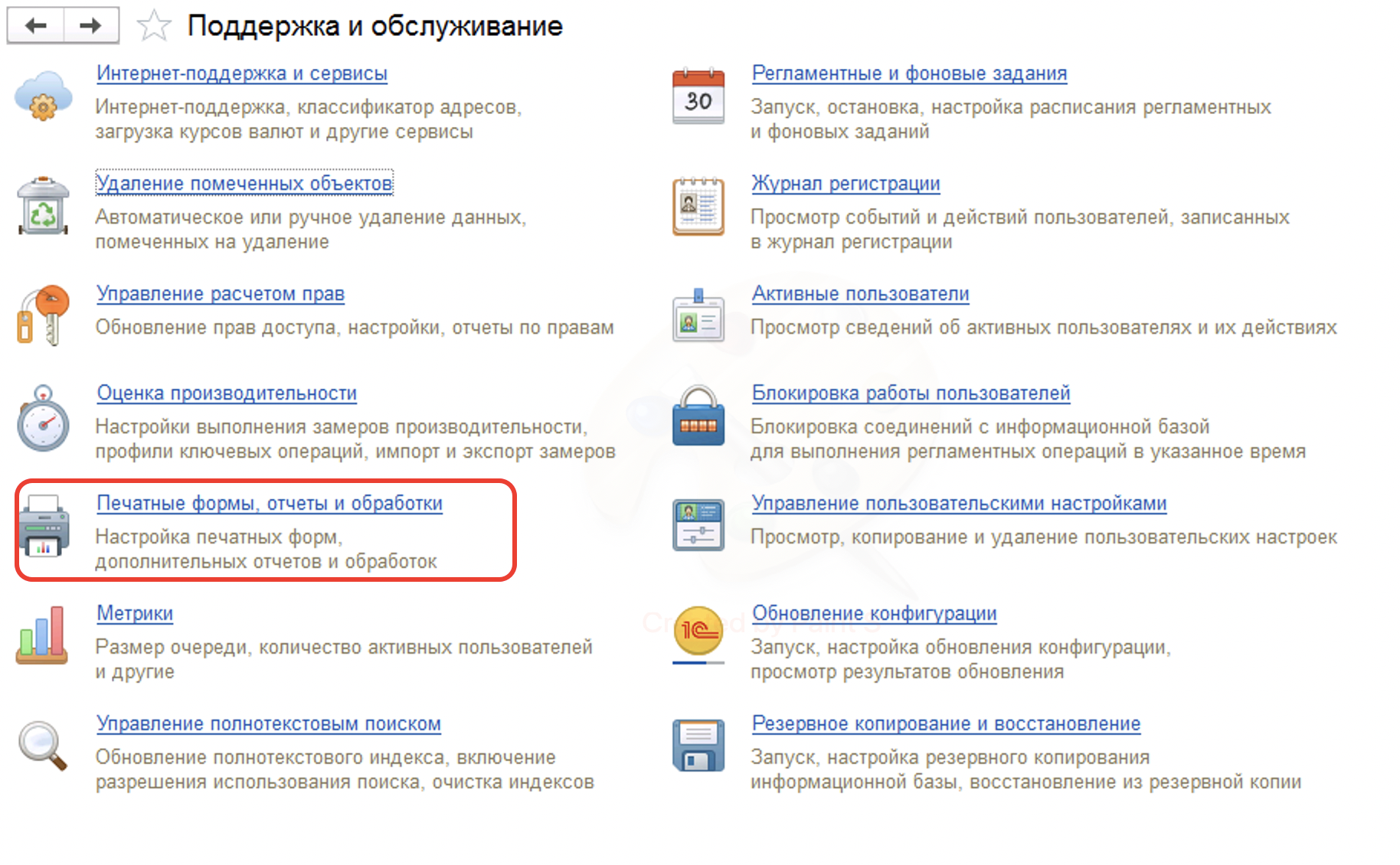 Выберите пункт расширения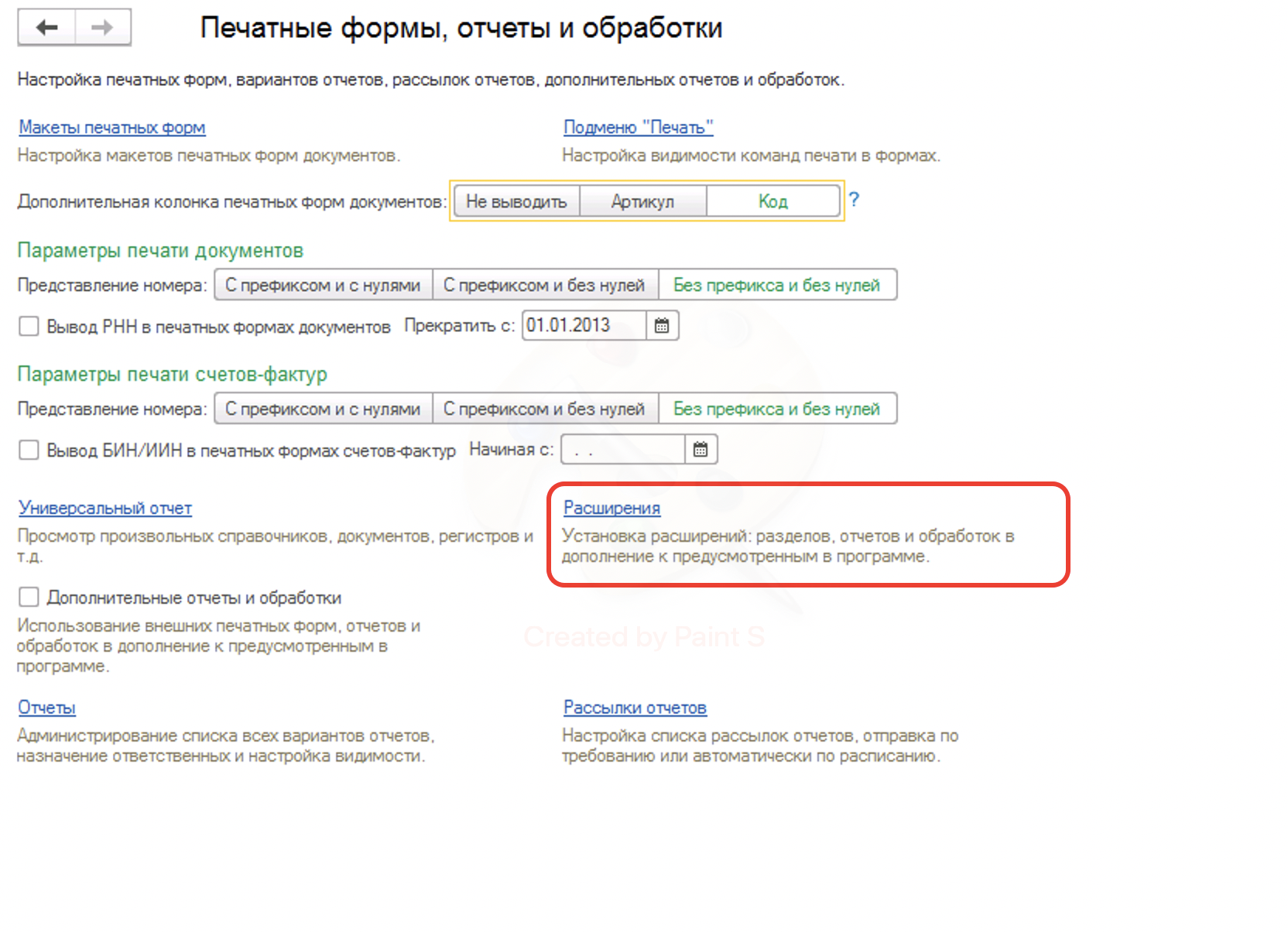 Нажмите кнопку добавить, и на предупреждение о безопасности нажмите продолжитьВыберите предварительно сохраненный файл расширения Papka.kz и нажмите открыть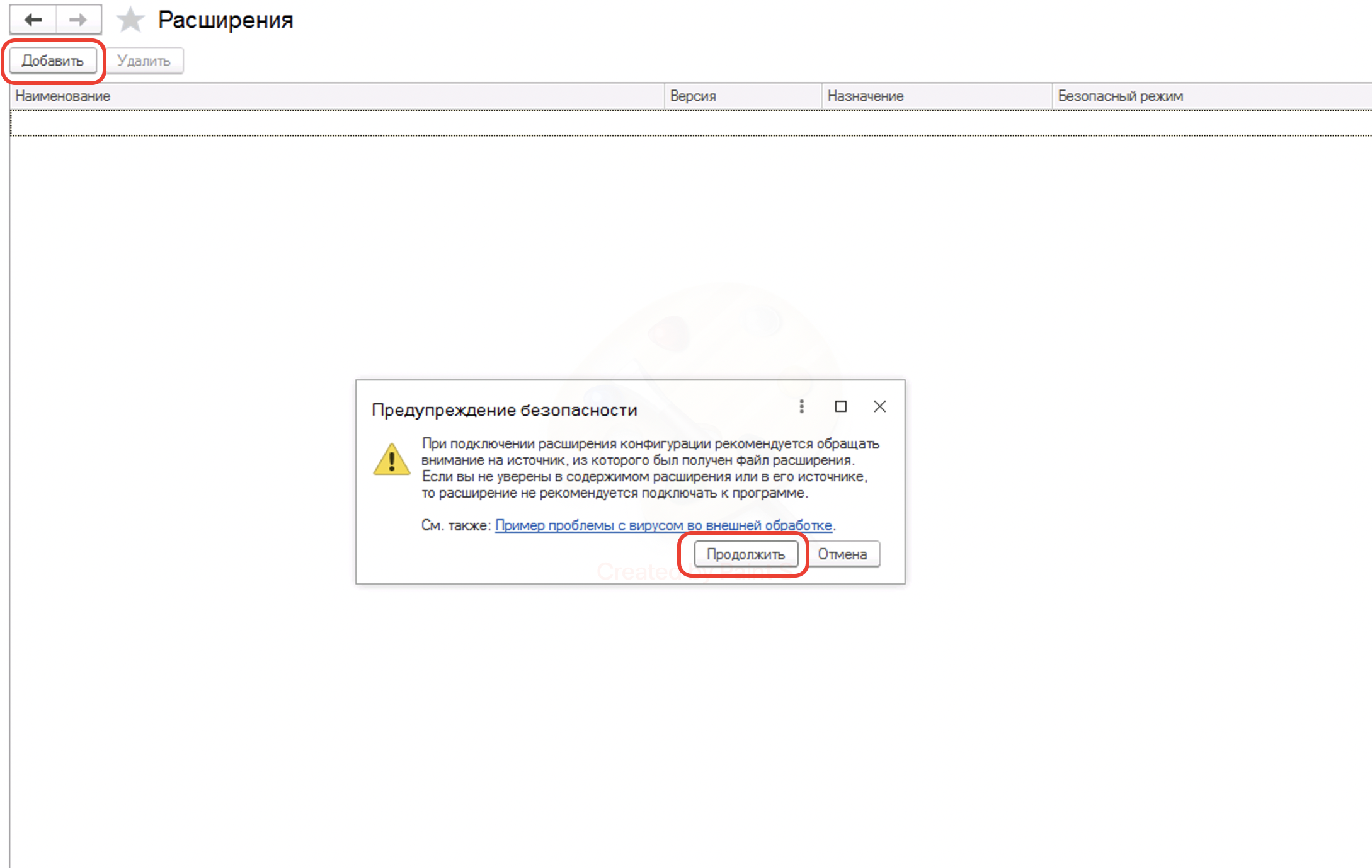 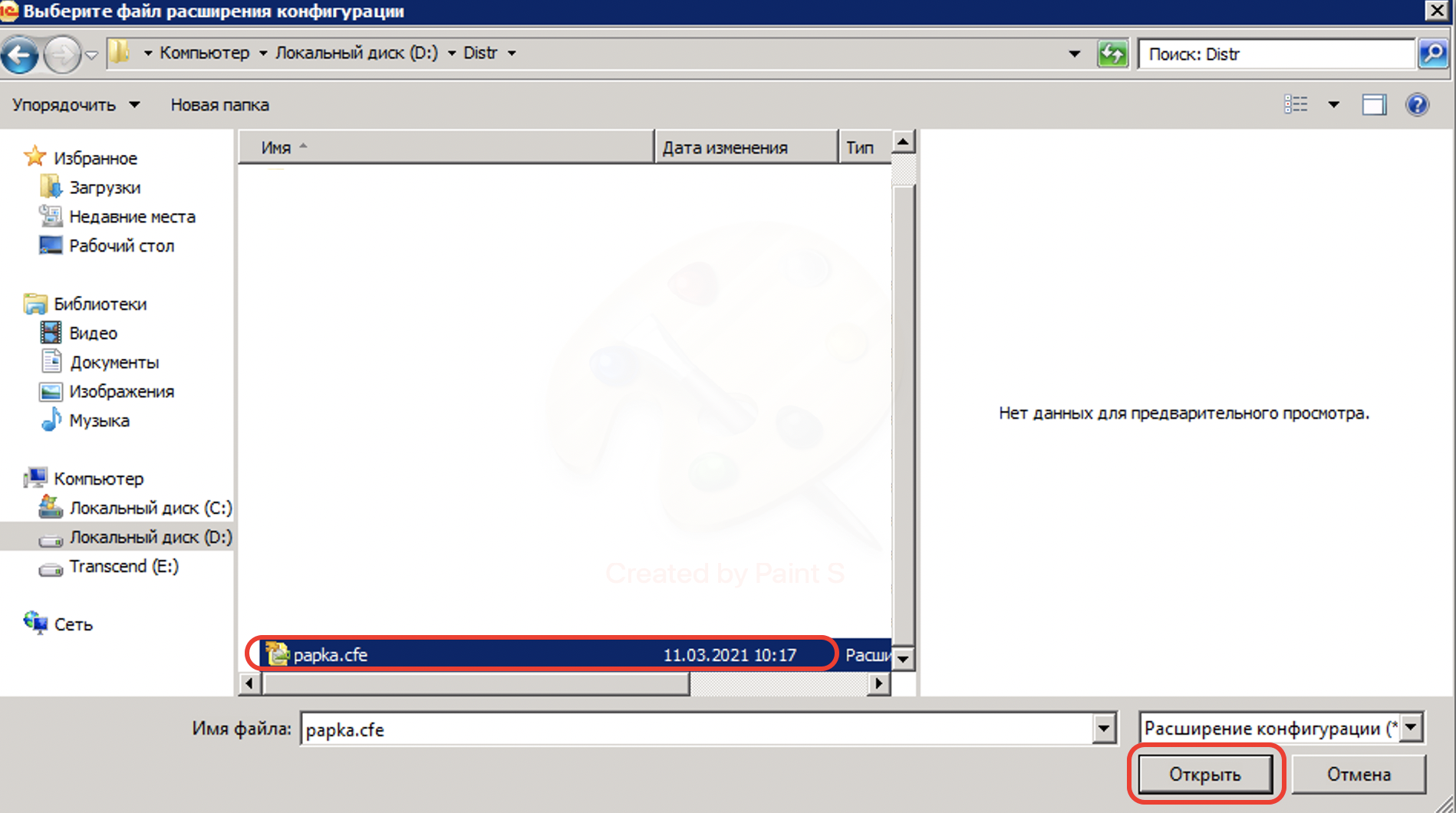 Снимите галочку безопасный режим в списке расширений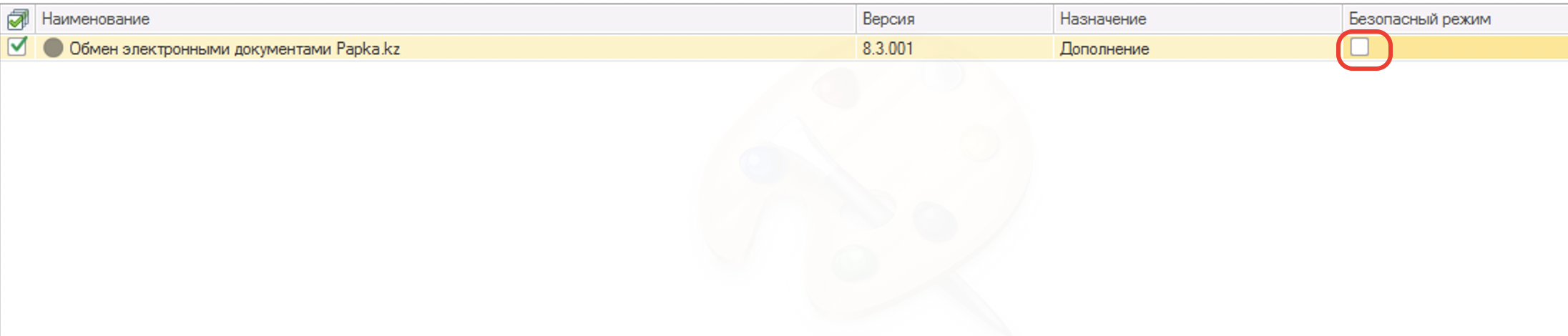 Перезапустите 1сУстановка завершена!Настройка расширенияПосле установки у вас появится меню Papka.kzЗайдите в него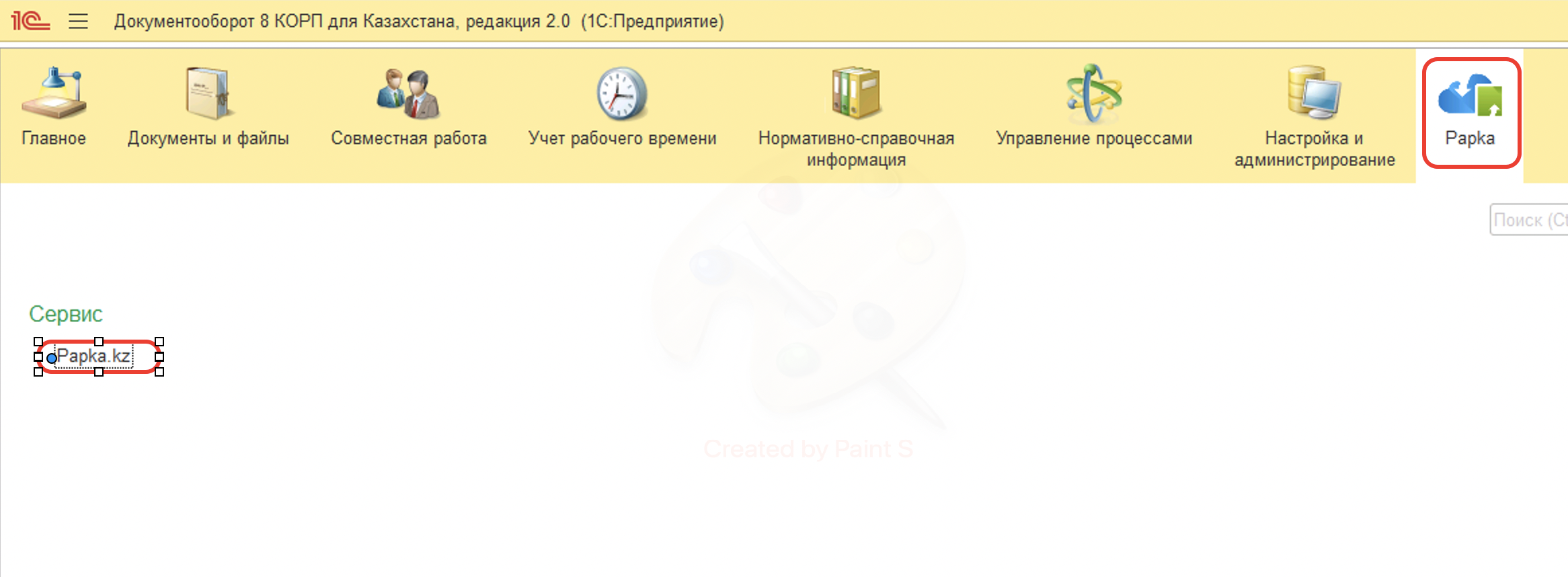 В правом нижнем углу будет иконка настроек, нажмите на нее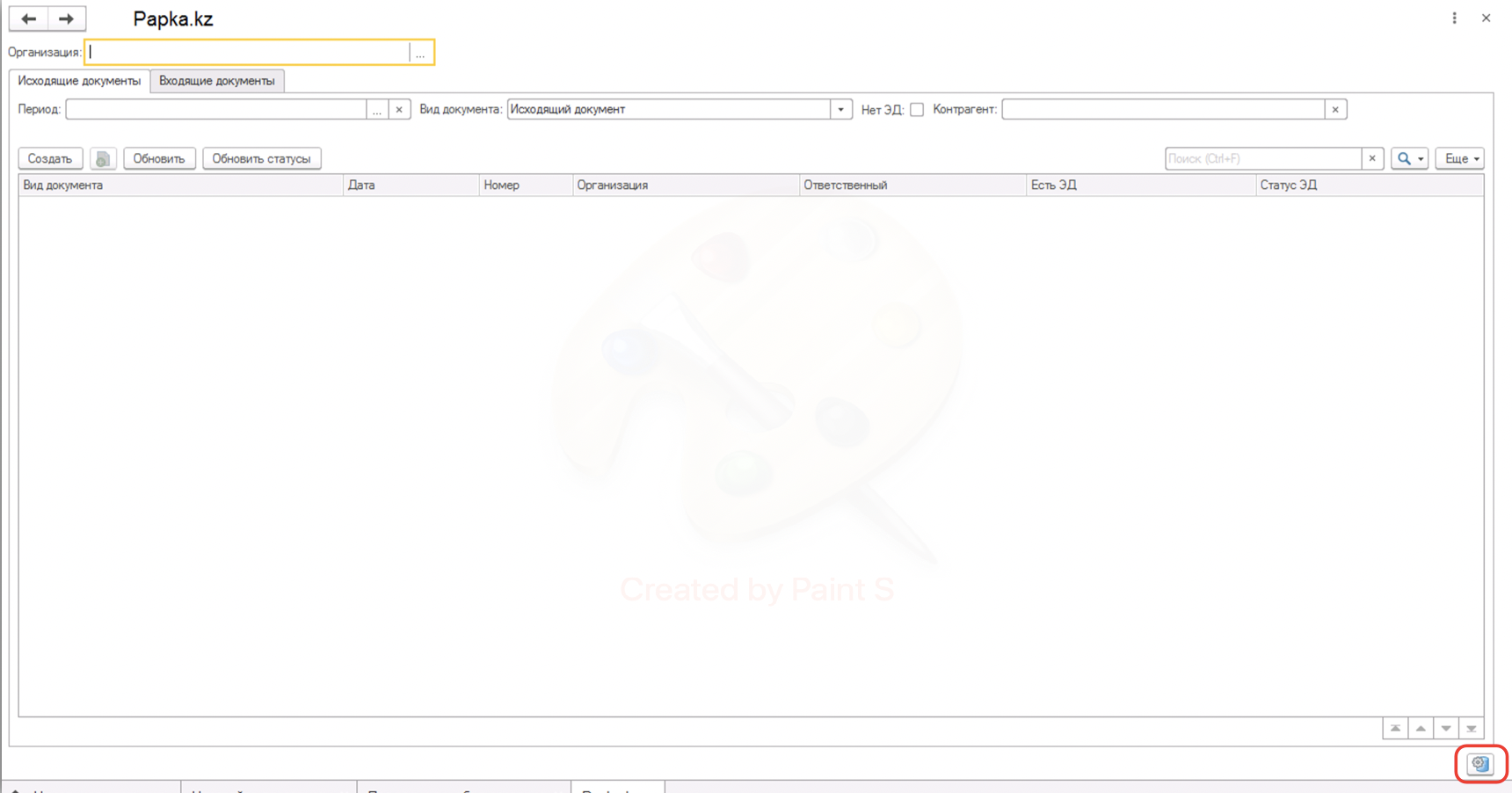 Проверьте адрес сервера он должен быть docs.papka.kz, введите логин и пароль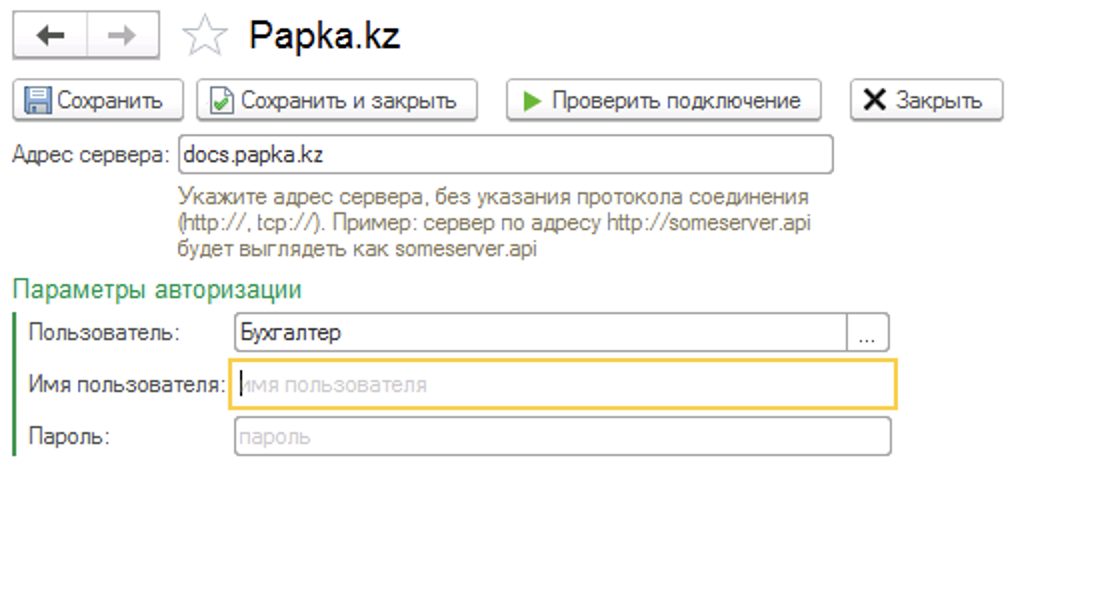 Нажмите Сохранить, и после проверить подключение, в случае успеха, нажмите сохранить и закрытьПредварительно вы должны быть зарегистрированы на портале Papka.kzНастройка завершена!Работа с Исходящими документамиЗайдите в меню Papka.kzУ вас сразу будет открыта страница исходящих документов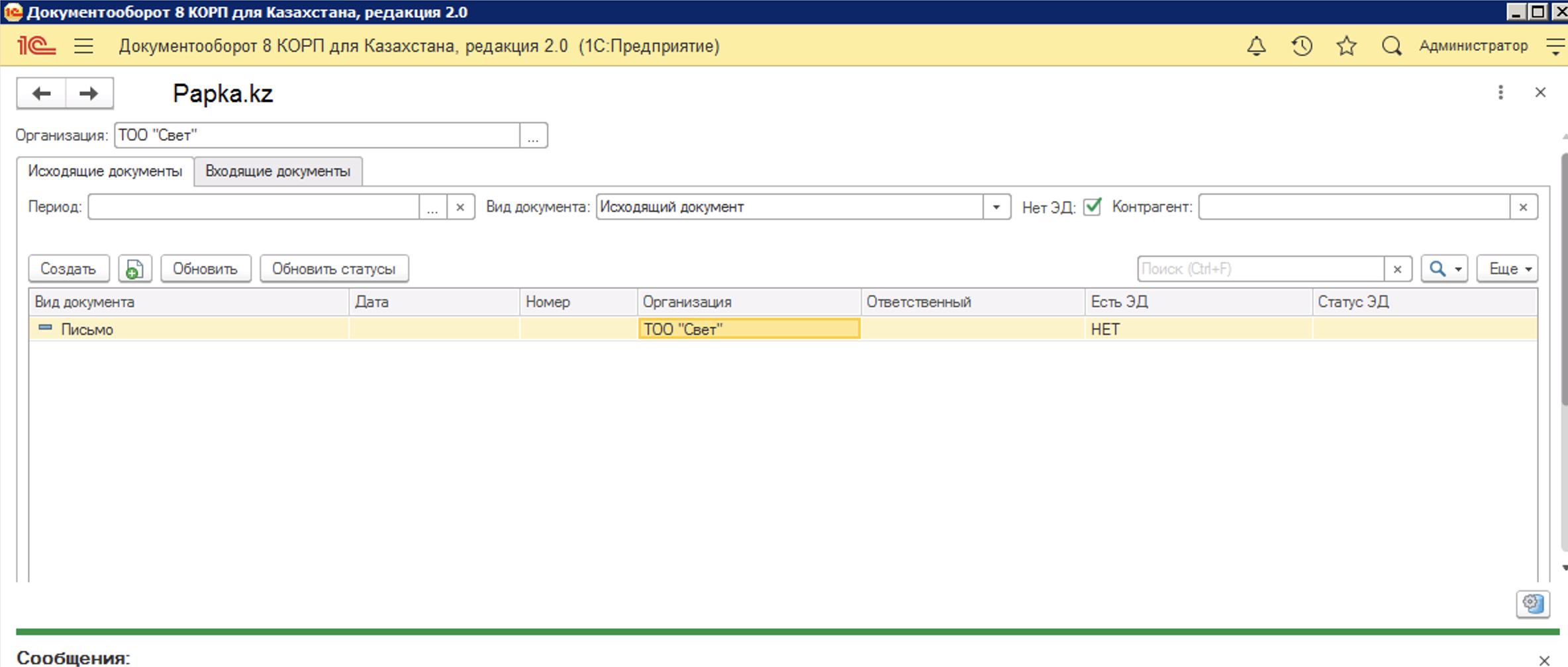 Вы можете выбрать Вид документа, и его свойство Есть Электронный документ (Нет ЭД).Давайте создадим новый электронный документ, для этого установите галочку Нет ЭД, система отобразит все документы выбранного типа у которых нет Электронного документа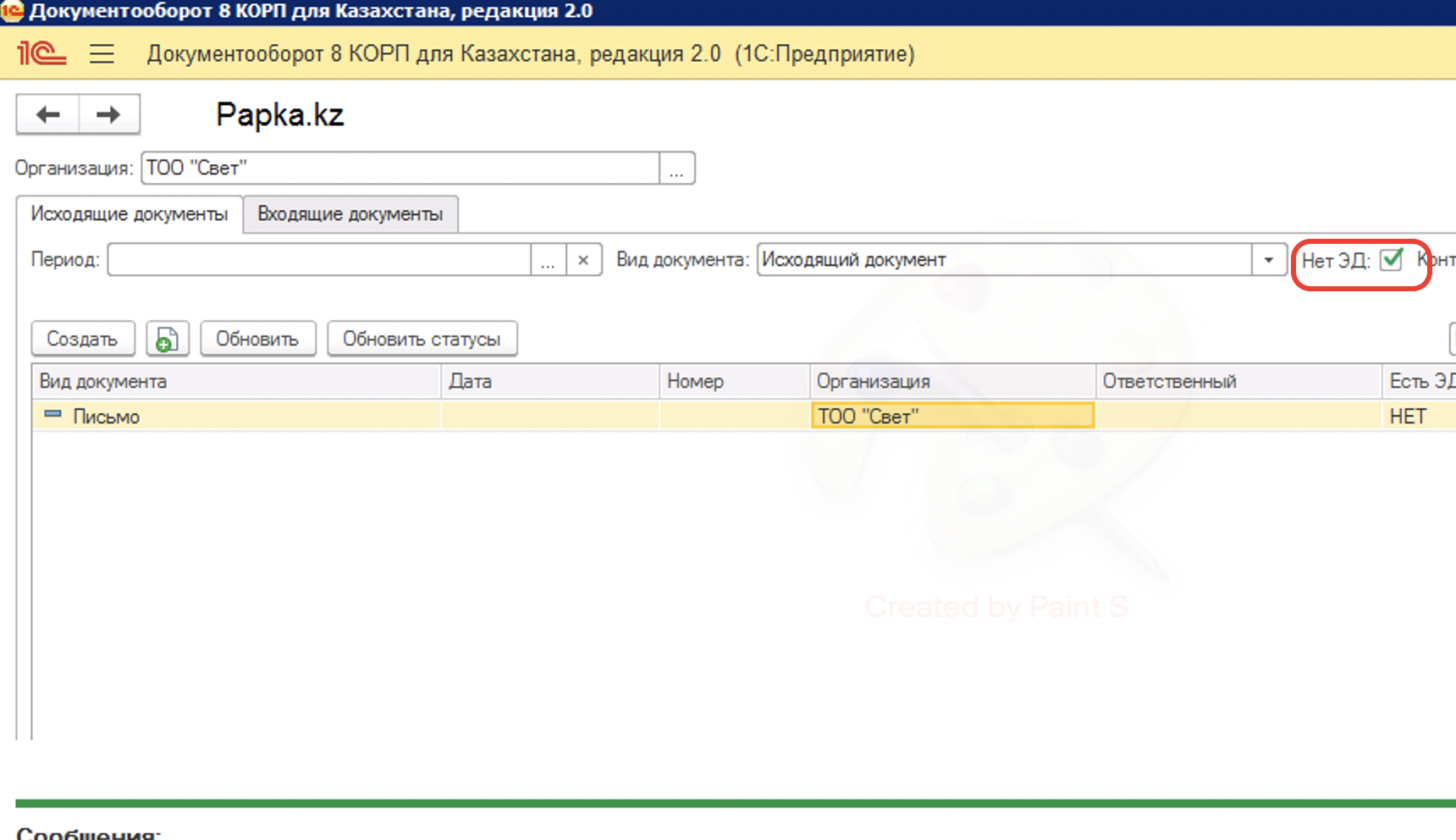 У любого их них мы можем создать электронный документ, для этого нужно выбрать и открыть документ, в самом документе появилась кнопка Создать/ОткрытьЭД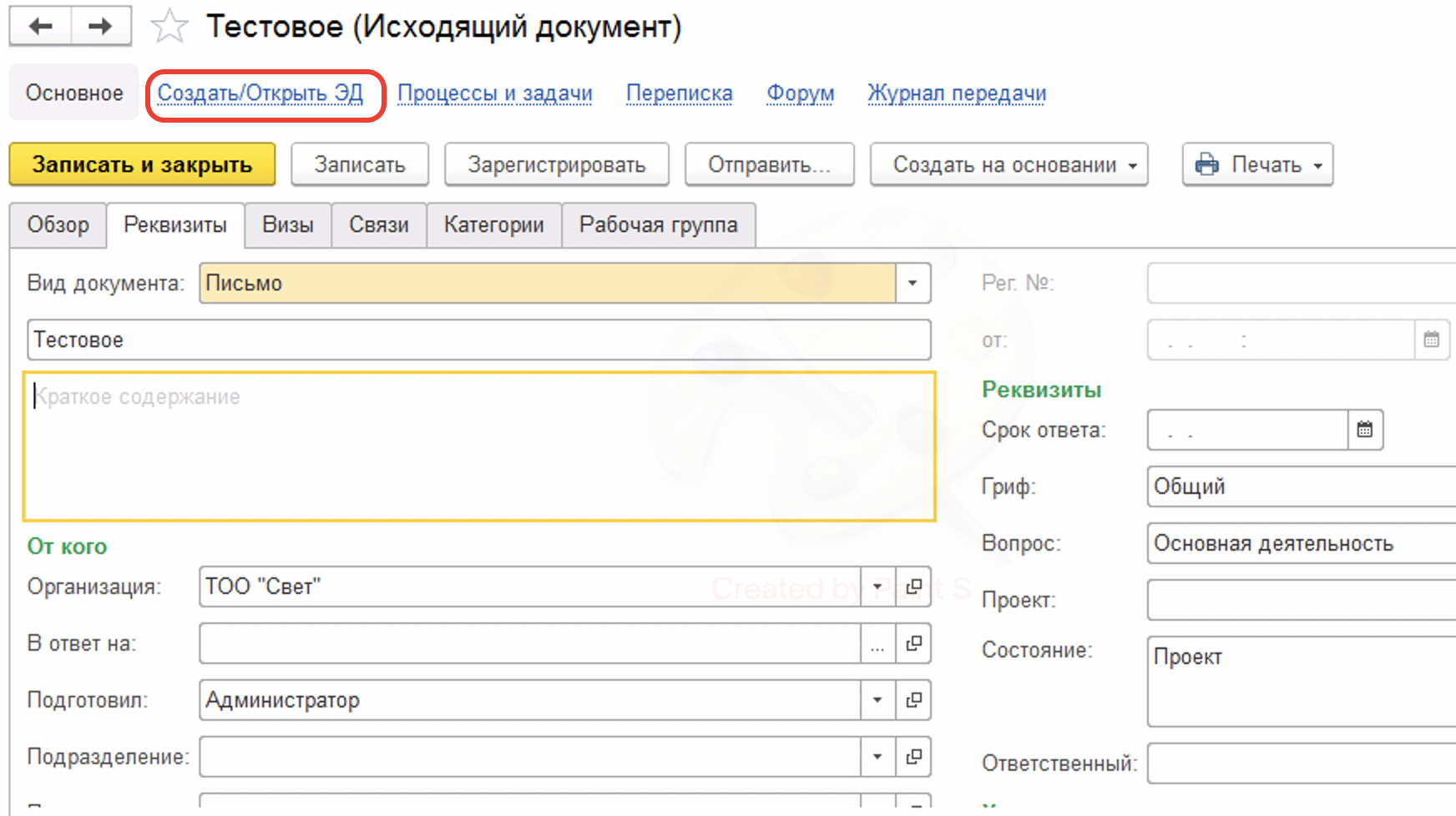 Нажмите ее, при этом система проверит наличие БИН и Почтового адреса в контактах клиента, если их нет то вы не сможете создать электронный документ.Введите необходимые данные в контактной информации клиента 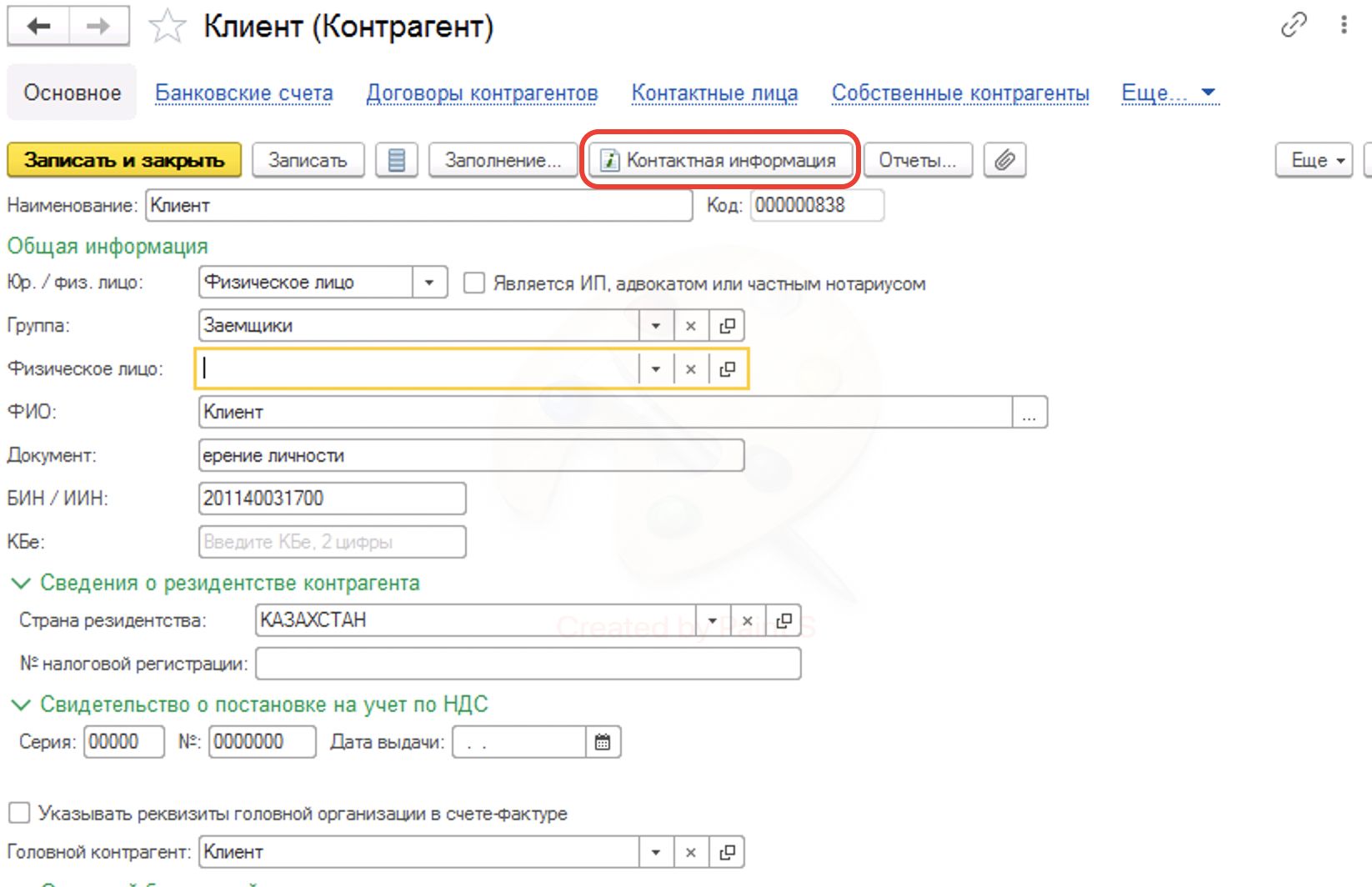 Нажмите создать электронный документ, при этом в электронный документ будут для подписания ЭЦП перенесены все приложенные файлы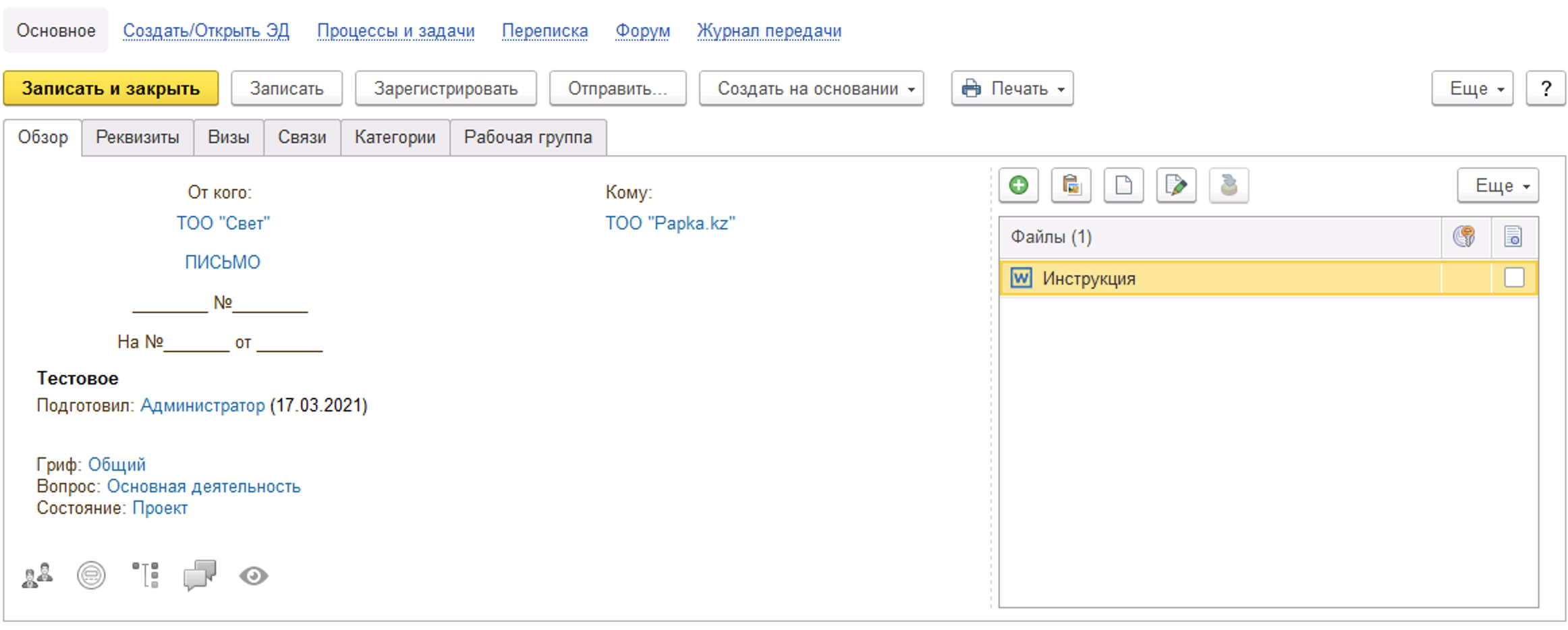 Откроется форма Электронного документа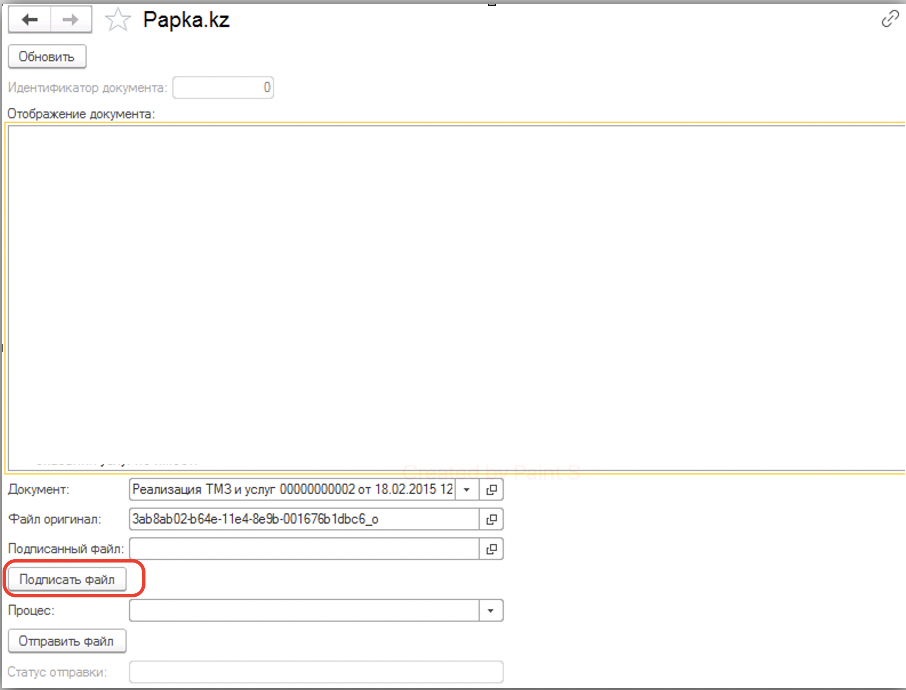 Вы можете подписать электронный документ, для этого нажмите кнопку подписать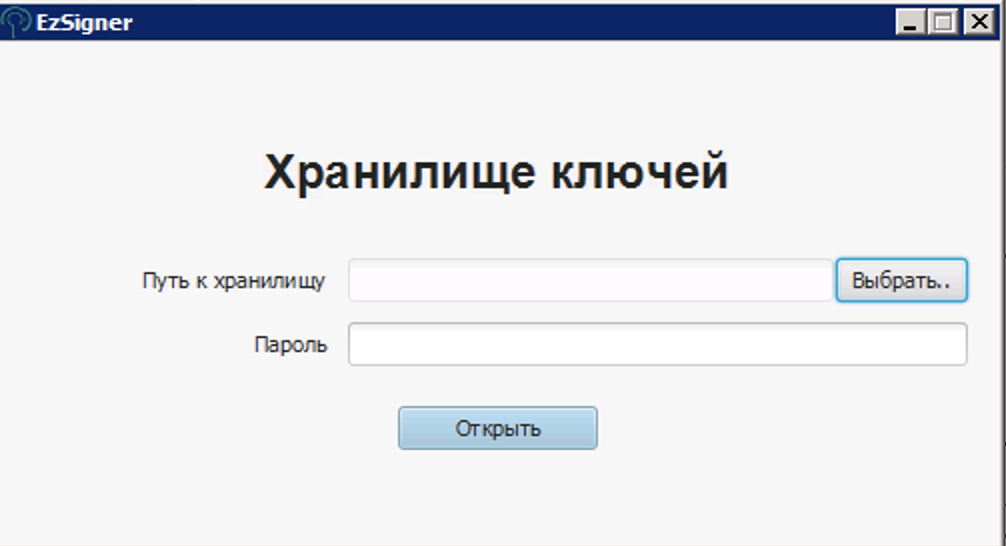 Система попросить вас выбрать и ввести пароль от электронного ключа, напоминаем что ключ должен соответствовать организации, те вы должны быть ее сотрудником если вы ставите подпись от организации.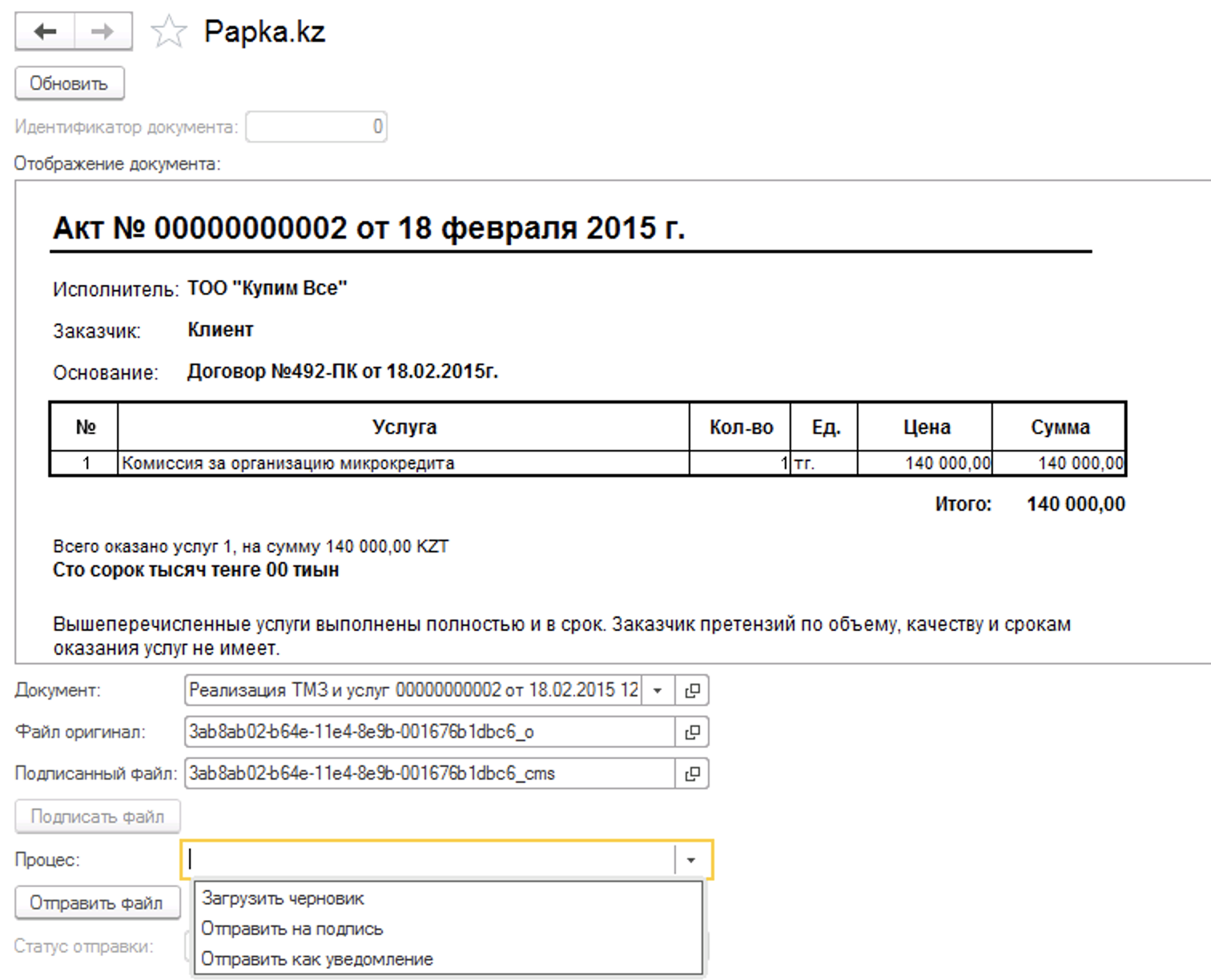 Теперь вы можете отправить документ по одному из процессов:Загрузить черновик – и продолжить с ним работу на порталеОтправить на подписание – и контрагент получит его через систему Papka.kzОтправить как уведомлениеВыберите вариант процесса и нажмите кнопку ОтправитьПосле отправки печатная форма документа изменится на представление с QR кодами, это означает что процесс успешен.Внимание для подписи у вас должно быть установленно программное обеспечение NCA Layer (https://pki.gov.kz/ncalayer/) и уставлен модуль  ezSigner 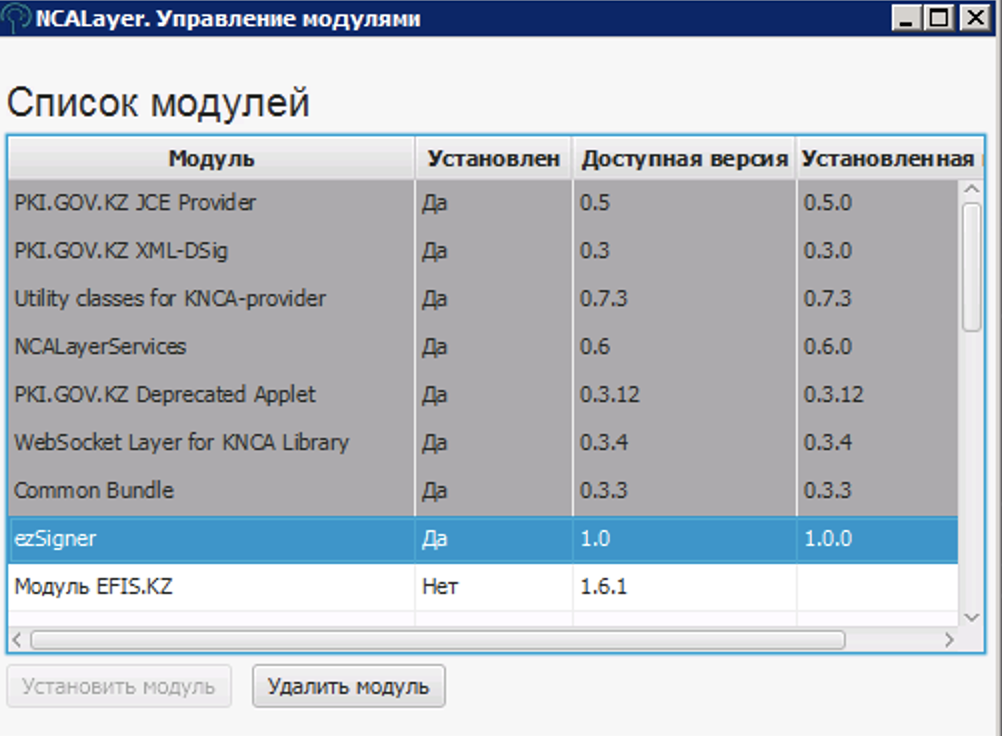 Работа с Входящими документамиЗайдите в меню Papka.kzОткройте страницу Входящих документов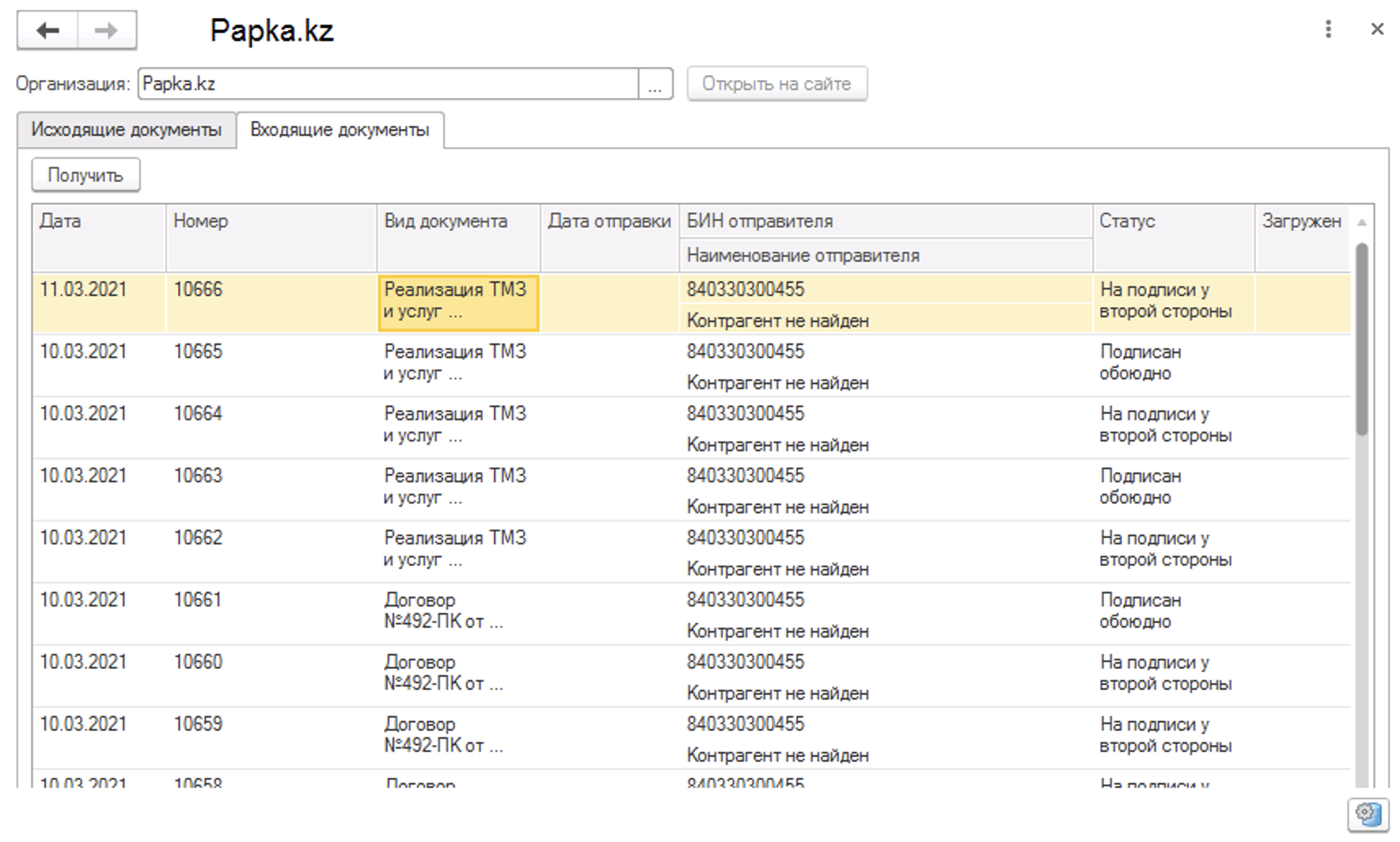 Система загрузить список входящих документов.Выберите нужный документ и откройте его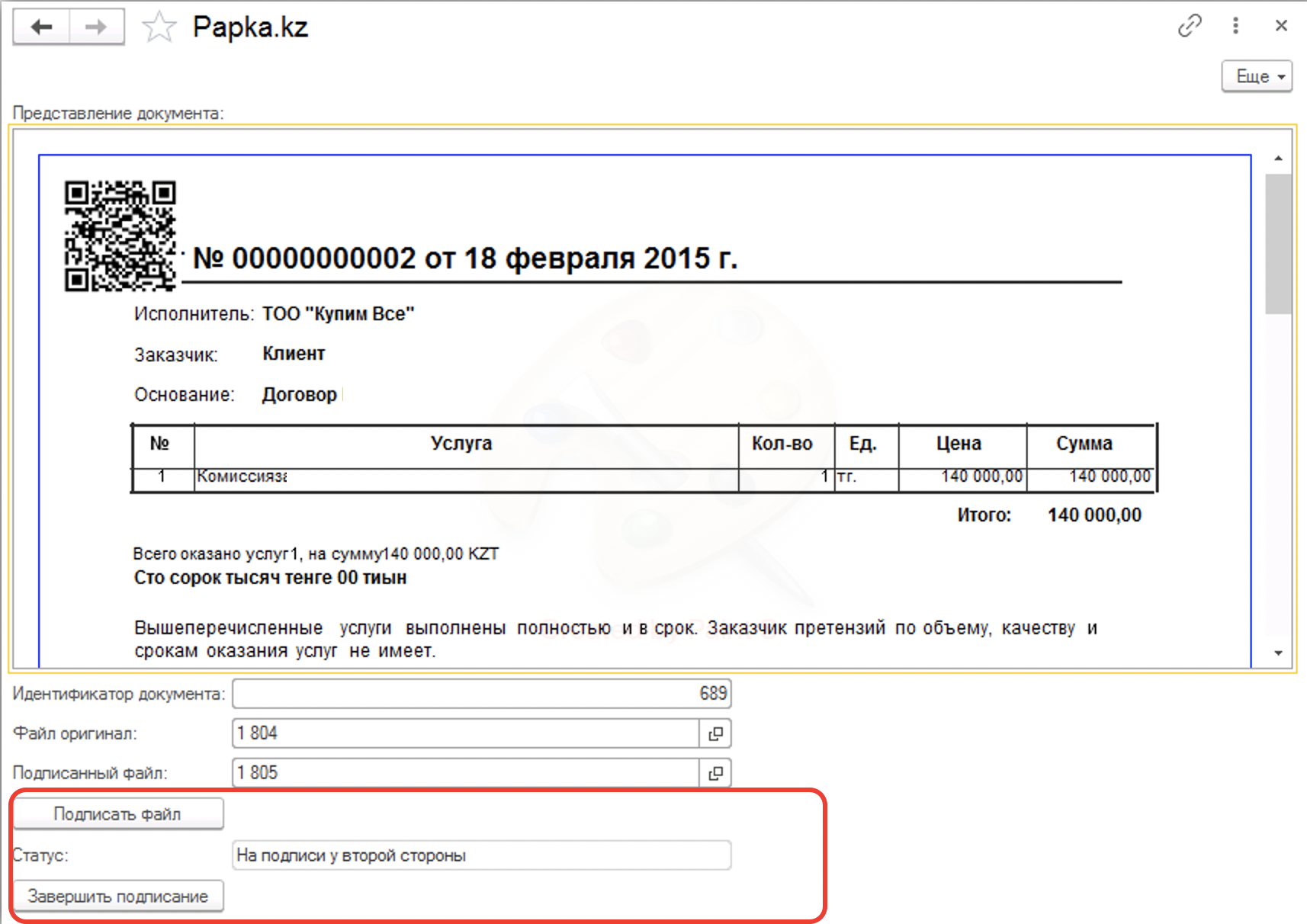 Вы увидите представление документа и кнопки с возможными вариантами действий.Вы можете подписать его и завершить подписание, при этом представление документа изменитсяПосле подписания вы можете создать входящий документ в 1с документооборот и отправить его по любому предопределенному процессу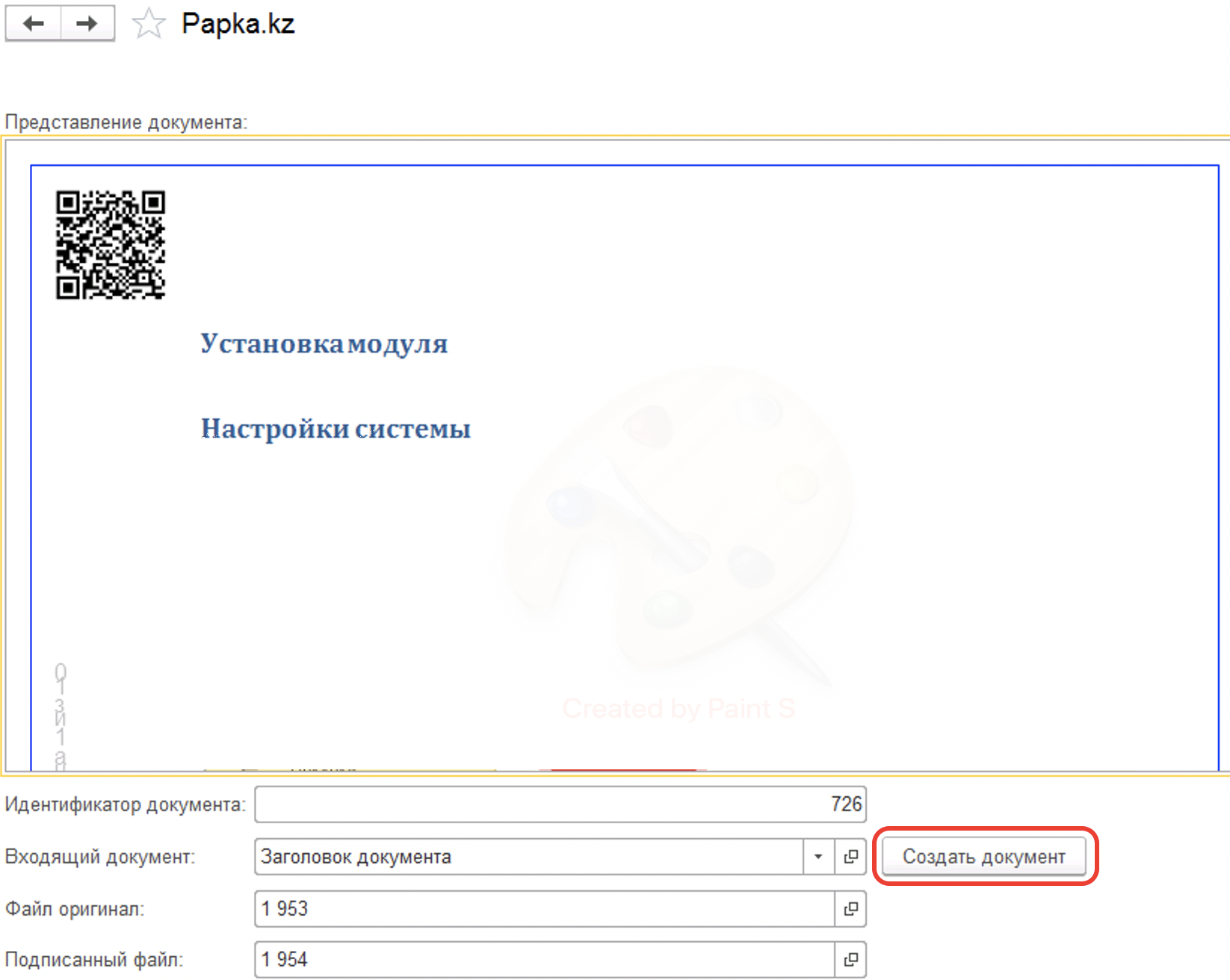 Для этого нажмите кнопку создать документ 